Name of Journal: World Journal of Clinical CasesManuscript NO: 64724Manuscript Type: ORIGINAL ARTICLERetrospective StudyLong-term outcome of pancreatic function following oncological surgery in children: Institutional experience and review of the literatureBolasco G et al. Pediatric pancreatic function following oncological surgeryGiulia Bolasco, Teresa Capriati, Chiara Grimaldi, Lidia Monti, Maria Debora De Pasquale, Ippolita Patrizia Patera, Marco Spada, Giuseppe Maggiore, Antonella DiamantiGiulia Bolasco, Teresa Capriati, Giuseppe Maggiore, Antonella Diamanti, Hepatology, Gastroenterology and Nutrition Unit, “Bambino Gesù” Children’s Hospital, IRCCS, Rome 00165, ItalyChiara Grimaldi, Marco Spada, Division of Hepatobiliopancreatic Surgery, Liver and Kidney Transplantation, "Bambino Gesù" Children's Hospital, IRCCS, Rome 00165, ItalyLidia Monti, Radiology Department, "Bambino Gesù" Children’s Hospital, IRCCS, Rome 00165, ItalyMaria Debora De Pasquale, Hematology/Oncology Department, "Bambino Gesu" Children's Hospital, IRCCS, Rome 00165, ItalyIppolita Patrizia Patera, Endocrinology and Diabetes Unit, "Bambino Gesù" Children’s Hospital, IRCCS, Rome 00165, ItalyGiuseppe Maggiore, Medical Sciences Department, Ferrara University, Ferrara 44121, ItalyAuthor contributions: All authors participated in the production of the work; all authors have read and approved the final manuscript.Corresponding author: Antonella Diamanti, MD, Doctor, Hepatology, Gastroenterology and Nutrition Unit, “Bambino Gesù” Children’s Hospital, IRCCS, Piazza Sant'Onofrio 4, Rome 00165, Italy. antonella.diamanti@opbg.netReceived: February 23, 2021Revised: April 13, 2021Accepted: July 5, 2021Published online: AbstractBACKGROUNDPancreatic neoplasms are uncommon in children and in most cases they are benign or have low malignant potential. Pancreatoblastoma and solid pseudopapillary tumor are the most frequent types in early and late childhood, respectively. Complete resection, although burdened by severe complications, is the only curative treatment for these diseases. Pancreatic surgery may result in impaired exocrine and endocrine pancreatic function. However, limited data are available on the long-term pediatric pancreatic function following surgical resection.AIMTo investigate endocrine and exocrine pancreatic function and growth after oncological pancreatic surgery in a pediatric series.METHODSA retrospective analysis of all pediatric patients who underwent surgery for pancreatic neoplasm in our Institution from January 31, 2002 to the present was performed. Endocrine and exocrine insufficiency, auxological and fat-soluble vitamin status (A, D, E and clotting tests) were assessed at diagnosis and at every follow-up visit. Exocrine insufficiency was defined as steatorrhea with fecal elastase-1 < 200 µg/g stool, while endocrine insufficiency was identified as onset of Diabetes or Impaired Glucose Tolerance. Growth was evaluated based on body mass index (BMI) z-score trend.RESULTSSixteen patients (12 girls and 4 boys, mean age 10.7 ± 5.3 years), were included. Nine patients (56%) had a neoplasm in the pancreatic head, 4 in the body/tail, 2 in the tail and 1 in the body. Histological findings were as follows: Solid pseudopapillary tumor in 10 patients (62.5%), insulinoma in 2 patients, neuroendocrine tumor in 2 patients and acinar cell carcinoma in 2 patients. The most frequent surgery was pancreaticoduodenectomy (50%). Exocrine failure occurred in 4 patients (25%) and endocrine failure in 2 patients (12.5%). Exocrine insufficiency occurred early (within 6 mo after surgery) and endocrine insufficiency later (8 and 10 years after surgery). Mean BMI z-score was 0.36 ± 1.1 at diagnosis and 0.27 ± 0.95 at the last assessment. Vitamin D was insufficient (< 30 ng/mL) in 8 of the 16 patients during the follow-up period. Vitamins A, E and clotting test were into the normal ranges in all patients.CONCLUSIONCareful and long-term monitoring should follow any pancreatic surgery, to recognize and promptly treat exocrine and endocrine pancreatic insufficiency, which can occur after surgery.Key Words: Pancreatic neoplasms; Pancreatic function; Children; Malabsorption; Pancreatic failure; GrowthBolasco G, Capriati T, Grimaldi C, Monti L, De Pasquale MD, Patera IP, Spada M, Maggiore G, Diamanti A. Long-term outcome of pancreatic function following oncological surgery in children: Institutional experience and review of the literature. World J Clin Cases 2021; In pressCore Tip: There are few published data on pediatric pancreatic neoplasms and, in particular, on the long-term outcome of pancreatic function and growth following surgery. Our findings, based on a retrospective review of 16 patients, showed that the development of exocrine (earlier) and endocrine failure (later) is not rare; careful and long-term monitoring of pancreatic function, can guarantee normal growth during early life.INTRODUCTIONPancreatic neoplasms are uncommon in childhood with an incidence rate, as reported in the United States, of 0.018 cases per 100000 people[1]; in most cases they are benign or have low malignant potential[2]. Pancreatoblastoma and solid pseudopapillary tumor (SPT) are the most common histologies in early and late childhood, respectively[1,3,4]. Endocrine tumors, adenocarcinoma, sarcoma, lymphoma and neuroblastoma rarely occur in children. Prognosis, although better than in adults, is strongly influenced by tumor histology, with excellent survival for SPTs (95%) and lower for neuroendocrine tumors (51%), sarcomas (43%) and acinar cell carcinomas (34%)[5]. Complete surgical resection provides the only curative treatment for patients with pancreatic neoplasms, except for lymphoma[6]. Distal pancreatectomy is the preferred surgical approach for body/tail neoplasms and pancreaticoduodenectomy (PD) for head neoplasms[7-9]. PD, also known as Whipple procedure, is the treatment of choice for pancreatic neoplasms involving the head of the pancreas and the periampullary tract[10-13]. It is, however, a very complex surgery with many complications and a high mortality rate, even in adults[14-17]. Pancreatic resections may result in impaired pancreatic, endocrine and exocrine function[7-9,18-22]. Given the great relevance of pancreatic function on nutritional status and growth in childhood, we planned the present study to assess the long-term outcome of exocrine and endocrine pancreatic function, growth and vitamin status following pancreatic resection for neoplasms in our Institution.MATERIALS AND METHODSStudy designAll consecutive patients, 18 years old or younger, affected by pancreatic neoplasms and who had undergone pancreatic surgery between January 31, 2002 to the present were retrospectively reviewed from our Institutional database. Patients with pancreatic neoplasms had been followed since 2002 by a structured multidisciplinary team consisting of pediatric surgeons, pediatric gastroenterologists, oncologists, endocrinologists, radiologists and dietitians.All patients with pancreatic neoplasms who had undergone pancreatic surgery were considered eligible.The following outcomes were selected: (1) Rate of exocrine insufficiency, defined as steatorrhea associated with fecal elastase-1 < 200 µg/g stool[23]; (2) Rate of endocrine insufficiency defined as fasting blood glucose ≥ 126 mg/dL (≥ 7.0 mmol/L) or glycated hemoglobin ≥ 6.5% (≥ 48 mmol/L) for the diagnosis of diabetes and fasting blood glucose 100-125 mg/dL (5.6-6.9 mmol/L) or glycated hemoglobin 5.7%-6.4% (39-47 mmol/mol) for the diagnosis of impaired glucose tolerance (IGT)[24]; (3) Growth based on the body mass index (BMI) z-score trend; the growth charts from the CDC (Centers for Disease Control)[25] were used as a reference; and (4) Rate of fat-soluble vitamin deficiency (A, E, D, clotting test).Our scheduled follow-up after oncological pancreatic surgery is reported in Table 1. Generally, steatorrhea was assessed before discharge and at every follow-up visit; we employed only fecal elastase to follow the trend of exocrine failure.Data relating to the study variables were extracted from medical records.Statistical analysisCategorical variables were summarized as percentage and continuous variables as mean ± SD. The Mann-Whitney U test was used to compare continuous variables and Fisher’s exact test was used to compare frequencies between groups. A P value of < 0.05 was considered to indicate statistical significance. Statistical evaluation and figures were performed using Graph Pad 6 for Windows.EthicsThe Ethical Committee of “Bambino Gesù” Children’s Hospital in Rome approved this study. Our Hospital is an Institute authorized by the Ministry of Health Care for research and clinical study. Therefore, to enroll patients in clinical studies all the parents or tutors give their consent by signature of a specific document when the children are admitted to our Hospital. In this way we have the consent in line with the indications of our Ethical Committee when the patients are admitted to the hospital.RESULTSSixteen patients, twelve girls (75%) and four boys (25%) (P = 0.0121), all surviving, fulfilled the study inclusion criteria. Mean age at diagnosis and at the last evaluation were 10.7 ± 5.3 years and 16.6 ± 5.2 years, respectively. Mean follow-up was 5.7 ± 4.3 years. Nine of 16 patients (56%) had a neoplasm in the head of the pancreas (P = NS), and of the remaining 7 patients, 4 had a tumor in the body/tail, 2 in the tail and 1 in the body. Histologies were as follows: SPT in 10 patients (62.5%) (P = NS); the remaining histopathological diagnoses were: insulinoma in 2 patients, neuroendocrine tumor in 2 and acinar cell carcinoma in the remaining two patients. Mean age at diagnosis was significantly higher in patients with SPT (13.5 ± 2.4 years) than in the others (6.2 ± 5.8 years) (P = 0.0167). Abdominal pain was the most frequent presenting symptom (43.7%). PD was the main surgery performed (50% of patients). Exocrine and endocrine insufficiency occurred in 4 (25%) and in 2 (12.5%) of 16 patients, respectively. Two patients developed both exocrine and endocrine insufficiency and 2 only exocrine insufficiency. All patients with exocrine pancreatic failure required supplementation with pancrelipase, which is still ongoing, while 2 patients showed IGT not requiring insulin therapy. All these patients had pancreatic head tumors treated by PD. Interestingly, exocrine insufficiency occurred within the first 6 mo after surgery, while endocrine insufficiency occurred later (8 and 10 years after surgery). With regard to the growth trend, mean BMI z-score at diagnosis was 0.36 ± 1.1 and at the last follow-up was 0.27 ± 0.95 (P = NS) (see also Figure 1 for details). Vitamins A and E and clotting tests were in the normal ranges in all patients. Vitamin D was found to be insufficient (< 30 ng/mL) at some follow-up visits in 8 of the 16 patients. The main characteristics of our patients are detailed in Table 2.DISCUSSIONPancreatic neoplasms are rare in childhood and the main treatment, regardless of tumor type, is radical resection[21]. The extent of surgical resection needed for complete debulking is related to the neoplasm site. Whenever possible, less extensive resection is advocated; however, a minority of patients will require resection of the pancreatic head and hepatobiliary reconstruction. Proper discussion of the risks and benefits is particularly difficult due to the lack of literature. In particular, few data are available on the long-term outcome of exocrine and endocrine insufficiency, following surgery. Due to the high relevance of normal absorption in children to guarantee the expected growth course, we investigated, in a series of 16 children with pancreatic tumors who had undergone surgery in the last 19 years, the long-term outcome of exocrine/endocrine function, growth and development of fat-soluble vitamin deficiency. Overall, 25% of patients in the present series developed exocrine failure. In adults, the rate of pancreatic exocrine insufficiency after partial pancreatectomy seems to be higher (about 35%)[19]. In Tables 3 and 4 we summarize the main characteristics of the studies that focused on long-term outcome of pancreatic functions following oncological surgery in children[26-37]. The data showed that the prevalence of exocrine insufficiency in pediatric patients ranged from 0%[29] to 83.3%[33]. Vasudevan et al[27] found exocrine failure rate similar to our finding (23%), while Cheng et al[26] found a much lower rate (8.6%). Park et al[34] reported that six of 8 patients experienced mild steatorrhea.In contrast, endocrine insufficiency, described in 40% of adult patients after partial pancreatectomy[19], was observed only in few pediatric patients. We found endocrine failure in 12.5% and Vasudevan et al[27] found endocrine failure in 3%. No patients with endocrine insufficiency were found in seven surveys[28,29,31,33,35-37]. Cheng et al[26] reported that only one patient developed endocrine insufficiency in 104 and Park et al[34] found one in 8 patients. This finding might reflect the larger functional reserve of the endocrine pancreas in young patients[32]. It is possible that the functional reserve could become insufficient many years after pancreatic resection, as confirmed by our two cases who developed endocrine failure after 8 and 10 years after surgery. The two patients who showed IGT not requiring insulin therapy, did not develop islet cell autoantibodies, so we could exclude the diagnosis of latent autoimmune diabetes in adults[38]. This finding suggests that long-term follow-up is crucial to identify endocrine pancreatic failure.According to our results, previous studies showed that pancreatic exocrine function can occur early (within 2 mo after surgery) following PD but that it may later revert (from 6 mo to 12 mo)[21,22]. Glucose metabolism tends to remain normal for 1 year after PD, but it can worsen after many years[20,22,39].The magnitude of the pancreatic resection is the main factor influencing the worsening of pancreatic function over the years. Divarcı et al[29], found no cases of exocrine and endocrine failure in patients who underwent tumor enucleation. Lindholm et al[33] found a rate of exocrine insufficiency closer to that reported in adults; interestingly this study included only patients who had undergone PD, as occurred in adults; pylorus-sparing PD can indeed worsen pancreatic function due to insufficient pylorus contraction with consequent stasis within the pancreatic duct and parenchyma destruction[40,41].Table 5 shows available data in the literature, including data from the present report, to assess associations between exocrine and endocrine insufficiency with tumor site and type of surgery. It can be seen that 93% of all cases of exocrine insufficiency is associated with PD, confirming the results of Lindholm et al[33].Surgery did not impact on growth course in our patients according to the finding of a previous study[34]. We can argue that the early identification of pancreatic insufficiency and prompt treatment with enzymes is the main strategy to avoid nutritional deficiency and to ensure adequate growth. Early identification of exocrine insufficiency may also prevent the development of fat-soluble vitamin deficiency. Some patients developed vitamin D insufficiency while vitamin A, E and clotting tests remained in the normal ranges in all patients. It can be argued that the low levels of vitamin D may not be exclusively related to exocrine pancreatic insufficiency, in view of the high prevalence of vitamin D insufficiency in the healthy population[42].CONCLUSIONIn conclusion, despite the important limitation of the retrospective design of this study that could have led to missed data, these findings highlight digestive and nutritional issues in a context in which they are frequently disregarded. Careful and long-term monitoring should follow any pancreatic surgery in children. The loss of exocrine function can occur early but it seems to have no impact on the growth course if it is promptly treated. The impairment of endocrine function is less frequent and may take many years to develop.ARTICLE HIGHLIGHTSResearch backgroundPancreatic neoplasms are very rare in children and available data in this field are limited. Surgery allows the long-term survival of these patients, even if it could lead to complications such as pancreatic insufficiency. Currently there is little evidence on the onset of pancreatic failure and growth trend in children after pancreatic surgery.Research motivationWe would like to increase knowledge regarding the evolution of pancreatic function after surgical resection in children with pancreatic neoplasms. Currently there is no scheduled follow-up to monitor the long-term complications of pancreatic surgery and in pediatric age it is essential to immediately diagnose the possible onset of pancreatic insufficiency to ensure adequate growth.Research objectivesThe aim of this study was to evaluate the long-term outcome of pancreatic function after pancreatic surgery in children, identify the incidence of endocrine and exocrine pancreatic insufficiency, fat-soluble vitamin deficiency and failure to thrive.Research methodsWe retrospectively analyzed all consecutive pediatric patients diagnosed with pancreatic neoplasms who underwent pancreatic surgery in our institution between January 31, 2002 and the present. Patients were followed by a multidisciplinary team that assessed auxological parameters, clinical symptoms, laboratory and radiological tests at each follow-up visit.Research resultsSixteen patients (12 girls and 4 boys, mean age 10.7 ± 5.3 years), were included. The most frequent surgery was pancreaticoduodenectomy (50%). Exocrine failure occurred in 4 patients (25%) within 6 mo after surgery, while endocrine failure occurred in 2 patients (12.5%) 8 and 10 years after surgery, respectively. No statistically significant differences were found in BMI z-score at diagnosis and at the last follow-up. Vitamin D was insufficient (< 30 ng/mL) in 8 of the 16 patients while vitamins A, E and clotting test were into the normal ranges in all patients.Research conclusionsOur study highlights that the development of exocrine and endocrine pancreatic insufficiency after pancreatic surgery is not rare; these potential complications must be adequately identified and treated, as pancreatic enzyme replacement therapy prevents malabsorption and consequent growth failure.Research perspectivesIt is essential to identify and establish a standardized follow-up in pediatric patients, organized by a multidisciplinary team including a surgeon, oncologist, gastroenterologist, endocrinologist, radiologist and dietician.ACKNOWLEDGEMENTSWe thank Guglielmi L for editing and reviewing the English language and for biostatistical analysis.REFERENCES1 Perez EA, Gutierrez JC, Koniaris LG, Neville HL, Thompson WR, Sola JE. Malignant pancreatic tumors: incidence and outcome in 58 pediatric patients. J Pediatr Surg 2009; 44: 197-203 [PMID: 19159743 DOI: 10.1016/j.jpedsurg.2008.10.039]2 Jin WW, Lu C, Mou YP, Wang YY, Zhu QC, Xia T. [Early experience of minimal invasive surgery for adolescent with pancreatic head tumor: a report of 15 cases]. Zhonghua Wai Ke Za Zhi 2020; 58: 512-515 [PMID: 32610420 DOI: 10.3760/cma.j.cn112139-20200211-00077]3 Rojas Y, Warneke CL, Dhamne CA, Tsao K, Nuchtern JG, Lally KP, Vasudevan SA, Hayes-Jordan AA, Cass DL, Herzog CE, Hicks MJ, Kim ES, Austin MT. Primary malignant pancreatic neoplasms in children and adolescents: a 20 year experience. J Pediatr Surg 2012; 47: 2199-2204 [PMID: 23217876 DOI: 10.1016/j.jpedsurg.2012.09.005]4 Shorter NA, Glick RD, Klimstra DS, Brennan MF, Laquaglia MP. Malignant pancreatic tumors in childhood and adolescence: The Memorial Sloan-Kettering experience, 1967 to present. J Pediatr Surg 2002; 37: 887-892 [PMID: 12037756 DOI: 10.1053/jpsu.2002.32897]5 Picado O, Ferrantella A, Zabalo C, Rao K, Thorson CM, Sola JE, Perez EA. Treatment patterns and outcomes for pancreatic tumors in children: an analysis of the National Cancer Database. Pediatr Surg Int 2020; 36: 357-363 [PMID: 31989243 DOI: 10.1007/s00383-020-04617-z]6 Crocoli A, Grimaldi C, Virgone C, De Pasquale MD, Cecchetto G, Cesaro S, Bisogno G, Cecinati V, Narciso A, Alberti D, Ferrari A, Dall'Igna P, Spada M, Inserra A. Outcome after surgery for solid pseudopapillary pancreatic tumors in children: Report from the TREP project-Italian Rare Tumors Study Group. Pediatr Blood Cancer 2019; 66: e27519 [PMID: 30362240 DOI: 10.1002/pbc.27519]7 Papavramidis T, Papavramidis S. Solid pseudopapillary tumors of the pancreas: review of 718 patients reported in English literature. J Am Coll Surg 2005; 200: 965-972 [PMID: 15922212 DOI: 10.1016/j.jamcollsurg.2005.02.011]8 Choi SH, Kim SM, Oh JT, Park JY, Seo JM, Lee SK. Solid pseudopapillary tumor of the pancreas: a multicenter study of 23 pediatric cases. J Pediatr Surg 2006; 41: 1992-1995 [PMID: 17161189 DOI: 10.1016/j.jpedsurg.2006.08.024]9 Yu DC, Kozakewich HP, Perez-Atayde AR, Shamberger RC, Weldon CB. Childhood pancreatic tumors: a single institution experience. J Pediatr Surg 2009; 44: 2267-2272 [PMID: 20006007 DOI: 10.1016/j.jpedsurg.2009.07.078]10 Cameron JL, Riall TS, Coleman J, Belcher KA. One thousand consecutive pancreaticoduodenectomies. Ann Surg 2006; 244: 10-15 [PMID: 16794383 DOI: 10.1097/01.sla.0000217673.04165.ea]11 Herter FP, Cooperman AM, Ahlborn TN, Antinori C. Surgical experience with pancreatic and periampullary cancer. Ann Surg 1982; 195: 274-281 [PMID: 6277259 DOI: 10.1097/00000658-198203000-00006]12 Cohen JR, Kuchta N, Geller N, Shires GT, Dineen P. Pancreaticoduodenectomy for benign disease. Ann Surg 1983; 197: 68-71 [PMID: 6848056]13 Michelassi F, Erroi F, Dawson PJ, Pietrabissa A, Noda S, Handcock M, Block GE. Experience with 647 consecutive tumors of the duodenum, ampulla, head of the pancreas, and distal common bile duct. Ann Surg 1989; 210: 544-54; discussion 554-6 [PMID: 2679459 DOI: 10.1097/00000658-198910000-00015]14 Yeo CJ, Cameron JL, Sohn TA, Lillemoe KD, Pitt HA, Talamini MA, Hruban RH, Ord SE, Sauter PK, Coleman J, Zahurak ML, Grochow LB, Abrams RA. Six hundred fifty consecutive pancreaticoduodenectomies in the 1990s: pathology, complications, and outcomes. Ann Surg 1997; 226: 248-57; discussion 257-60 [PMID: 9339931 DOI: 10.1097/00000658-199709000-00004]15 Conlon KC, Klimstra DS, Brennan MF. Long-term survival after curative resection for pancreatic ductal adenocarcinoma. Clinicopathologic analysis of 5-year survivors. Ann Surg 1996; 223: 273-279 [PMID: 8604907 DOI: 10.1097/00000658-199603000-00007]16 Trede M, Schwall G, Saeger HD. Survival after pancreatoduodenectomy. 118 consecutive resections without an operative mortality. Ann Surg 1990; 211: 447-458 [PMID: 2322039 DOI: 10.1097/00000658-199004000-00011]17 Nitecki SS, Sarr MG, Colby TV, van Heerden JA. Long-term survival after resection for ductal adenocarcinoma of the pancreas. Is it really improving? Ann Surg 1995; 221: 59-66 [PMID: 7826162 DOI: 10.1097/00000658-199501000-00007]18 Dall'igna P, Cecchetto G, Bisogno G, Conte M, Chiesa PL, D'Angelo P, De Leonardis F, De Salvo G, Favini F, Ferrari A; TREP Group. Pancreatic tumors in children and adolescents: the Italian TREP project experience. Pediatr Blood Cancer 2010; 54: 675-680 [PMID: 19998473 DOI: 10.1002/pbc.22385]19 Elliott IA, Epelboym I, Winner M, Allendorf JD, Haigh PI. Population-Level Incidence and Predictors of Surgically Induced Diabetes and Exocrine Insufficiency after Partial Pancreatic Resection. Perm J 2017; 21: 16-095 [PMID: 28406793 DOI: 10.7812/TPP/16-095]20 Yamaguchi K, Tanaka M, Chijiiwa K, Nagakawa T, Imamura M, Takada T. Early and late complications of pylorus-preserving pancreatoduodenectomy in Japan 1998. J Hepatobiliary Pancreat Surg 1999; 6: 303-311 [PMID: 10526067 DOI: 10.1007/s005340050122]21 Sato N, Yamaguchi K, Yokohata K, Shimizu S, Morisaki T, Chijiiwa K, Tanaka M. Short-term and long-term pancreatic exocrine and endocrine functions after pancreatectomy. Dig Dis Sci 1998; 43: 2616-2621 [PMID: 9881491 DOI: 10.1023/a:1026686824173]22 Ohtsuka T, Yamaguchi K, Chijiiwa K, Kinukawa N, Tanaka M. Quality of life after pylorus-preserving pancreatoduodenectomy. Am J Surg 2001; 182: 230-236 [PMID: 11587683 DOI: 10.1016/s0002-9610(01)00709-7]23 Frulloni L, Falconi M, Gabbrielli A, Gaia E, Graziani R, Pezzilli R, Uomo G, Andriulli A, Balzano G, Benini L, Calculli L, Campra D, Capurso G, Cavestro GM, De Angelis C, Ghezzo L, Manfredi R, Malesci A, Mariani A, Mutignani M, Ventrucci M, Zamboni G, Amodio A, Vantini I; Italian Association for the Study of the Pancreas (AISP), Bassi C, Delle Fave G, Frulloni L, Vantini I, Falconi M, Frulloni L, Gabbrielli A, Graziani R, Pezzilli R, Capurso IV, Cavestro GM, De Angelis C, Falconi M, Gaia E, Ghezzo L, Gabbrielli A, Graziani R, Manfredi R, Malesci A, Mariani A, Mutignani M, Pezzilli R, Uomo G, Ventrucci M, Zamboni G, Vantini I, Magarini F, Albarello L, Alfieri S, Amodio A, Andriulli A, Anti M, Arcidiacono P, Baiocchi L, Balzano G, Benini L, Berretti D, Boraschi P, Buscarini E, Calculli L, Carroccio A, Campra D, Celebrano MR, Capurso G, Casadei R, Cavestro GM, Chilovi F, Conigliaro R, Dall'Oglio L, De Angelis C, De Boni M, De Pretis G, Di Priolo S, Di Sebastiano PL, Doglietto GB, Falconi M, Filauro M, Frieri G, Frulloni L, Fuini A, Gaia E, Ghezzo L, Gabbrielli A, Graziani R, Loriga P, Macarri G, Manes G, Manfredi R, Malesci A, Mariani A, Massucco P, Milani S, Mutignani M, Pasquali C, Pederzoli P, Pezzilli R, Pietrangeli M, Rocca R, Russello D, Siquini W, Traina M, Uomo G, Veneroni L, Ventrucci M, Zilli M, Zamboni G. Italian consensus guidelines for chronic pancreatitis. Dig Liver Dis 2010; 42 Suppl 6: S381-S406 [PMID: 21078490 DOI: 10.1016/S1590-8658(10)60682-2]24 American Diabetes Association. Diagnosis and classification of diabetes mellitus. Diabetes Care 2013; 36 Suppl 1: S67-S74 [PMID: 23264425 DOI: 10.2337/dc13-S067]25 Kuczmarski RJ, Ogden CL, Grummer-Strawn LM, Flegal KM, Guo SS, Wei R, Mei Z, Curtin LR, Roche AF, Johnson CL. CDC growth charts: United States. Adv Data 2000: 1-27 [PMID: 11183293]26 Cheng H, Yang S, Ren Q, Yang W, Han W, Chang X, Zhu Z, Qin H, Wang H. Pancreatectomies for pediatric pancreatic tumors: A single institute experience from 2007 to 2018. J Pediatr Surg 2020; 55: 1722-1726 [PMID: 31575410 DOI: 10.1016/j.jpedsurg.2019.08.051]27 Vasudevan SA, Ha TN, Zhu H, Heaton TE, LaQuaglia MP, Murphy JT, Barry WE, Goodhue C, Kim ES, Aldrink JH, Polites SF, Leraas HJ, Rice HE, Tracy ET, Lautz TB, Superina RA, Davidoff AM, Langham MR Jr, Murphy AJ, Bütter A, Davidson J, Glick RD, Grijalva J, Gow KW, Ehrlich PF, Newman EA, Lal DR, Malek MM, Le-Nguyen A, Piché N, Rothstein DH, Short SS, Meyers R, Dasgupta R. Pancreaticoduodenectomy for the treatment of pancreatic neoplasms in children: A Pediatric Surgical Oncology Research Collaborative study. Pediatr Blood Cancer 2020; 67: e28425 [PMID: 32658372 DOI: 10.1002/pbc.28425]28 Mizuno S, Okuda Y, Gyoten K, Koide T, Suzaki M. Long-term functional outcomes after pylorus preserving pancreaticoduodenectomy from childhood through middle age: 30-year follow-up of nutritional status, pancreatic function, and morphological changes of the pancreatic remnant. J Pediatr Surg 2018; 53: 1263-1264 [PMID: 29602556 DOI: 10.1016/j.jpedsurg.2018.02.093]29 Divarcı E, Dökümcü Z, Çetingül N, Nart D, Barbet FY, Ergün O, Çelik A. Radical resection of the pancreas should not always be necessary in the surgical management of pancreatic solid pseudopapillary tumor in children. Turk J Gastroenterol 2017; 28: 214-218 [PMID: 28336499 DOI: 10.5152/tjg.2017.16713]30 d'Ambrosio G, del Prete L, Grimaldi C, Bertocchini A, Lo Zupone C, Monti L, de Ville de Goyet J. Pancreaticoduodenectomy for malignancies in children. J Pediatr Surg 2014; 49: 534-538 [PMID: 24726107 DOI: 10.1016/j.jpedsurg.2013.09.010]31 Laje P, Bhatti TR, Adzick NS. Solid pseudopapillary neoplasm of the pancreas in children: a 15-year experience and the identification of a unique immunohistochemical marker. J Pediatr Surg 2013; 48: 2054-2060 [PMID: 24094957 DOI: 10.1016/j.jpedsurg.2013.02.068]32 Scandavini C, Valente R, Rangelova E, Segersvärd R, Arnelo U, Permert J, Svensson PJ, Stenman J, Del Chiaro M. Pancreatectomies for pancreatic neoplasms in pediatric and adolescent age: A single institution experience. Pancreatology 2018; 18: 204-207 [PMID: 29277262 DOI: 10.1016/j.pan.2017.12.009]33 Lindholm EB, Alkattan AK, Abramson SJ, Price AP, Heaton TE, Balachandran VP, La Quaglia MP. Pancreaticoduodenectomy for pediatric and adolescent pancreatic malignancy: A single-center retrospective analysis. J Pediatr Surg 2017; 52: 299-303 [PMID: 27894759 DOI: 10.1016/j.jpedsurg.2016.11.025]34 Park HH, Kim HY, Jung SE, Lee SC, Park KW. Long-term functional outcomes of PPPD in children--Nutritional status, pancreatic function, GI function and QOL. J Pediatr Surg 2016; 51: 398-402 [PMID: 26382285 DOI: 10.1016/j.jpedsurg.2015.08.010]35 Muller CO, Guérin F, Goldzmidt D, Fouquet V, Franchi-Abella S, Fabre M, Branchereau S, Martelli H, Gauthier F. Pancreatic resections for solid or cystic pancreatic masses in children. J Pediatr Gastroenterol Nutr 2012; 54: 369-373 [PMID: 22027567 DOI: 10.1097/MPG.0b013e31823cef45]36 Speer AL, Barthel ER, Patel MM, Grikscheit TC. Solid pseudopapillary tumor of the pancreas: a single-institution 20-year series of pediatric patients. J Pediatr Surg 2012; 47: 1217-1222 [PMID: 22703796 DOI: 10.1016/j.jpedsurg.2012.03.026]37 Yazbeck N, Muwakkit S, Abboud M, Saab R. Zinc and biotin deficiencies after pancreaticoduodenectomy. Acta Gastroenterol Belg 2010; 73: 283-286 [PMID: 20690572]38 Fourlanos S, Dotta F, Greenbaum CJ, Palmer JP, Rolandsson O, Colman PG, Harrison LC. Latent autoimmune diabetes in adults (LADA) should be less latent. Diabetologia 2005; 48: 2206-2212 [PMID: 16193284 DOI: 10.1007/s00125-005-1960-7]39 Kim HC, Suzuki T, Kajiwara T, Miyashita T, Imamura M, Tobe T. Exocrine and endocrine stomach after gastrobulbar preserving pancreatoduodenectomy. Ann Surg 1987; 206: 717-727 [PMID: 3689008 DOI: 10.1097/00000658-198712000-00006]40 Ohtsuka T, Tanaka M, Miyazaki K. Gastrointestinal function and quality of life after pylorus-preserving pancreatoduodenectomy. J Hepatobiliary Pancreat Surg 2006; 13: 218-224 [PMID: 16708298 DOI: 10.1007/s00534-005-1067-z]41 Fang WL, Su CH, Shyr YM, Chen TH, Lee RC, Tai LC, Wu CW, Lui WY. Functional and morphological changes in pancreatic remnant after pancreaticoduodenectomy. Pancreas 2007; 35: 361-365 [PMID: 18090244 DOI: 10.1097/MPA.0b013e3180d0a8d5]42 Wimalawansa SJ, Razzaque MS, Al-Daghri NM. Calcium and vitamin D in human health: Hype or real? J Steroid Biochem Mol Biol 2018; 180: 4-14 [PMID: 29258769 DOI: 10.1016/j.jsbmb.2017.12.009]FootnotesInstitutional review board statement: The Ethical Committee of “Bambino Gesù” Children’s Hospital in Rome approved this study. Our Hospital is an Institute authorized by the Ministry of Health Care for research and clinical study. Therefore, to enroll patients in clinical studies all the parents or tutors give their consent by signature of a specific document when the children are admitted to our Hospital. In this way, we have the consent in line with the indications of our Ethical Committee when the patients are admitted to the hospital.Informed consent statement: All study participants, or their legal guardian, provided informed written consent prior to study enrollment.Conflict-of-interest statement: There is no conflict of interest associated with the senior author or other coauthors and their contributions to this manuscript.Data sharing statement: No additional data are available.Open-Access: This article is an open-access article that was selected by an in-house editor and fully peer-reviewed by external reviewers. It is distributed in accordance with the Creative Commons Attribution NonCommercial (CC BY-NC 4.0) license, which permits others to distribute, remix, adapt, build upon this work non-commercially, and license their derivative works on different terms, provided the original work is properly cited and the use is non-commercial. See: http://creativecommons.org/Licenses/by-nc/4.0/Manuscript source: Invited manuscriptPeer-review started: February 24, 2021First decision: March 29, 2021Article in press: Specialty type: Medicine, research and experimentalCountry/Territory of origin: ItalyPeer-review report’s scientific quality classificationGrade A (Excellent): 0Grade B (Very good): 0Grade C (Good): CGrade D (Fair): 0Grade E (Poor): 0P-Reviewer: Tan CL S-Editor: Gao CC L-Editor: Webster JR P-Editor: Figure Legends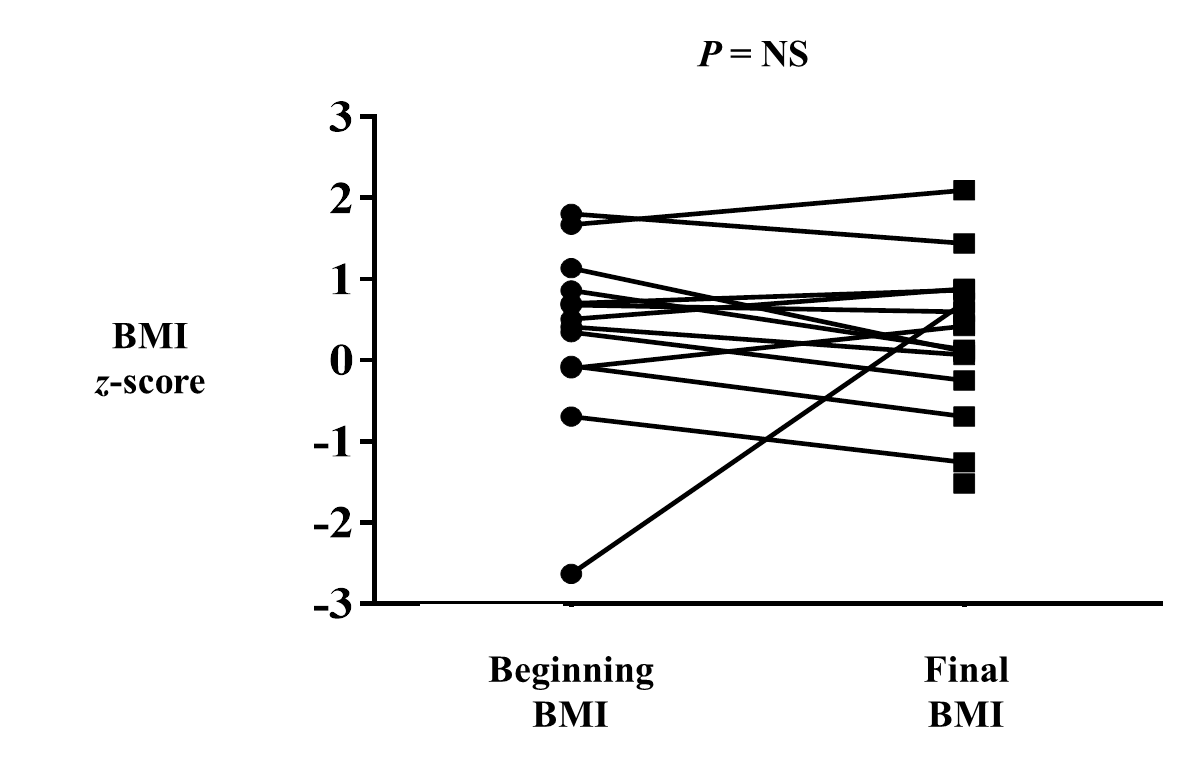 Figure 1 Initial and final body mass index were available in 13 of the 16 patients. BMI: Body mass index; NS: Not significant.Table 1 Our scheduled follow-up for pancreatic neoplasms after surgery in childrenT1: First year after diagnosis; T2: Second year after diagnosis; T3: Third year to 10 yr after diagnosis (end of follow-up); BMI: Body mass index; CBC: Complete blood count; alpha-FP: alpha-Fetoprotein; US: Ultrasound.Table 2 Main demographic and clinical characteristics of our patientsF: Female; M: Male; Age: Years at diagnosis; SPT: Solid pseudopapillary tumor; AP: Abdominal pain; PD: Pancreaticoduodenectomy; PPPD: Pylorus preserving pancreaticoduodectomy; Vitamin D insufficiency: < 30 ng/mL.Table 3 Summary of the reports included in the literature review1Two patients excluded due to pancreatic trauma. 2Two patients excluded due to congenital pancreatic malformation and calcifying pancreatitis. F: Female; M: Male.Table 4 Overall main characteristics of the reviewed studiesSPT: Solid pseudopapillary tumor; PD: Pancreaticoduodenectomy.Table 5 Pancreatic function and neoplasm site/surgeryPD: Pancreaticoduodenectomy.T1T2T3Clinical examination (physical examination, symptoms, weight, height, BMI)Every 4 moEvery 6 moOnce a yearRoutine lab tests (CBC, liver and kidney function tests, amylase, lipase, bilirubin, albumin, etc.)Every 4 moEvery 6 moOnce a yearVitamin dosage (A, D, E, clotting test)Every 4 moEvery 6 moOnce a yearSerological markers (according to the underlying histology) (alpha-FP, Chromogranin-A)Every 4 moEvery 6 moOnce a yearAssessment of exocrine pancreatic function (fecal elastase)Every 4 moEvery 6 moOnce a yearAssessment of endocrine pancreatic function (fasting blood glucose, glycated hemoglobin, C-peptide)Every 4 moEvery 6 moOnce a yearImaging (abdominal US)Every 4 moEvery 6 moOnce a yearSurgical, diabetological and oncological consultingEvery 4 moEvery 6 moOnce a yearNutritional assessment (3-d recall dietary assessment and diet optimization by dietitians)Every 4 moEvery 6 moOnce a yearNo.SexAgeHistologySymptomsTumor siteType of surgeryLength of follow-up Exocrine pancreatic failureEndocrine pancreatic failureVitamin D insufficiency1F12SPTWeight lossHEADPPPD10.4 yrYesYesYes2M9.8SPTOccasional diagnosisBODYDistal Pancreatectomy6.4 yrNoNoNo3F17.3SPTAPHEADPPPD3.9 yrYesNoYes4M15.5Neuroendocrine tumorAPHEADPPPD2.3 yrNoNoNo5F6.6Acinar cell carcinomaAP+ weight lossHEADPPPD11.5 yrYesYesYes6M4.11Acinar cell carcinomaNot availableHEADPD12.3 yrYesNoYes7F14.3SPTWeight lossTAILDistal Pancreatectomy2 yrNoNoYes8F13.2SPTAPHEADPPPD9 moNoNoYes9F3 moInsulinomaHypoglycemiaHEADCephalic Pancreatectomy11 yrNoNoYes10F11SPTAPBODY/TAILDistal Splenopancreatectomy2 yrNoNoNo11M10Neuroendocrine tumorScreening in Tuberous SclerosisBODY/TAILDistal Pancreatectomy9 yrNoNoNo12F15.5SPTNo symptomsBODY/TAILDistal Splenopancreatectomy2.5 yrNoNoNo13F13.8SPTAPHEADPPPD10 yrNoNoNo14F11.6SPTNo symptomsBODY/TAILDistal Splenopancreatectomy3.4 yrNoNoYes15F16.2SPTAP+ weight lossTAILDistal Pancreatectomy3.8 yrNoNoNo16F7 moInsulinomaHypoglycemiaHEADPPPD1 moNoNoNoRef.CountryLength of follow-up (yr) n of cases/ M/F (%)Mean or median age (yr)Exocrine insufficiency (%)Endocrine insufficiency (%)PresentItaly5.716 (25/75)10.72512.5Cheng et al[26], 2020China3.1104 (31/69)9.98.61Vasudevan et al[27], 2020United States2.86513233Mizuno et al[28], 2018Japan301 (M)1200Divarcı et al[29], 2017Turkey3.65 (0/100)1500d’Ambrosio et al[30], 2014Italy2.15 (40/60)72020Laje et al[31], 2013United States6.76 (17/83)15170Scandavini et al[32], 2018Sweden6.613 (23/77)11.4317,7Lindholm et al[33], 2017United States4.712 (42/58)983.30Park et al[34], 2016Korea10.518 (25/75)10.57512.5Muller et al[35], 2012France4.2216 (44/56)8.96.250Speer et al[36], 2012United States1.411 (36/64)1490Yazbeck et al[37], 2010Lebanon-1 (F)131000Onset symptoms (%)Histology (%)Type of surgery (%)Abdominal pain (50)SPT (64)PD (61)Palpable mass (17)Pancreatoblastoma (13)Distal/central pancreatectomy (30)Nausea/emesis (16)Neuroendocrine tumors (7)Tumor enucleation (9)Occasional diagnosis (8)Neuroblastoma (4)Jaundice (8)Rhabdomyosarcoma/sarcoma (4)Diarrhea (1)Acinar cell carcinoma (4)Pancreatic islet cells cancer (1)Other (3)OverallHead (%)Body/tail (%)235149 (63)106 (37)Exocrine insufficiency3531 (89)4 (11)Endocrine insufficiency 54 (80)1 (20)OverallPD (%)Other surgery (%)140106 (76)34 (24)Exocrine insufficiency 3028 (93)2 (7)Endocrine insufficiency 54 (80)1 (20)